ZP/69/2024									załącznik 2 do SWZOPIS PRZEDMIOTU ZAMÓWIENIA – PARAMETRY TECHNICZNEModyfikacja z dnia 9.07.2024OPZ – Załącznik nr 2 do SWZ musi być podpisany kwalifikowanym podpisem elektronicznym lub podpisem zaufanym lub podpisem osobistym.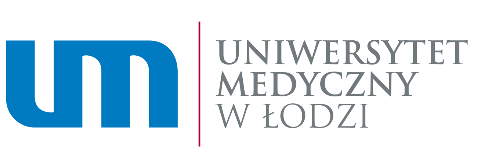 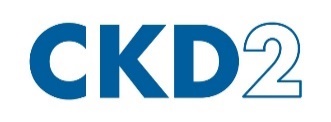 łóżko szpitalne – 11 szt. + 24 szt. = 35 szt.Blok Operacyjny (11 szt.) i Oddział Urologii (24 szt.)łóżko szpitalne – 11 szt. + 24 szt. = 35 szt.Blok Operacyjny (11 szt.) i Oddział Urologii (24 szt.)łóżko szpitalne – 11 szt. + 24 szt. = 35 szt.Blok Operacyjny (11 szt.) i Oddział Urologii (24 szt.)łóżko szpitalne – 11 szt. + 24 szt. = 35 szt.Blok Operacyjny (11 szt.) i Oddział Urologii (24 szt.)L.p.Parametry i warunki techniczneParametry wymaganeParametry oferowane1Nazwa modeluPodać2ProducentPodać3Urządzenie fabrycznie noweTak4Rok produkcji 2024Tak5Aktualne dokumenty potwierdzające, że zaoferowany przez wykonawcę sprzęt jest dopuszczony do użytku na terenie Rzeczypospolitej Polskiej i Unii Europejskiej zgodnie z obowiązującymi przepisami  prawa (deklaracja zgodności i oznakowanie znakiem CE), tzn. ,że oferowany sprzęt posiada wymogi określone w Ustawie z dnia 07.04.2022 r. o wyrobach medycznych (DZ.U 2022 poz. 974) oraz dyrektywami Unii Europejskiej  Tak6Klasyfikacja zgodna z normą IEC/EN 60601-1, ochrona przed porażeniem prądem lub równoważnaTak7 Ochrona przed wilgocią zgodnie z normą min. IP22 lub równoważnaTak Parametry techniczne urządzenia1Wymiary leża min. 2000mm x 900mm  wraz z funkcją przedłużania leża min. 150 mm za pomocą mechanizmów samozatrzaskowych. Panel podpierający materac, wypełniający przestrzeń powstałą po przedłużeniu leża.Tak, podać2Wymiary całkowite:- Długość poniżej 2200mm- Szerokość poniżej 1000mmTak, podać3Długość podstawy łóżka 160 cm (+/- 5cm) szerokość podstawy łóżka 80 cm (+/- 5cm) dla zapewnienia   maksymalnej stabilności leża w każdym jego położeniuTak, podać4Łóżko z elektrycznymi regulacjamiWysokości, segmentu pleców, segmentu uda, przechyłów Trendelenburga i antyTrendelenburgaTak5Zasilanie 230 V, 50 Hz z sygnalizacją włączenia do sieci w celu uniknięcia nieświadomego wyrwania kabla z gniazdka i uszkodzenia łóżka lub gniazdka.Kabel zasilający w przewodzie skręcanym rozciągliwym. Tak6Złącze wyrównania potencjału.Tak7Siłowniki zabezpieczone przed wnikaniem wody w standardzie min  IPx4Tak, podać8Zasilanie awaryjne, akumulatorowe zapewniające możliwość regulacji elektrycznych w czasie transportu lub braku zasilania. Alarm dźwiękowy i diodowy informujący o niskim poziomie zasilania akumulatorowego. Tak9Mechaniczna funkcja CPR segmentu pleców pozwalająca na natychmiastową reakcję w sytuacjach zagrożenia życia pacjentaTak10Funkcja autokonturu- jednoczesnej regulacji segmentu pleców i segmentu udaTak11Regulacja elektryczna wysokości leża, w zakresie 350 mm do 750 mm (+/- 30mm), gwarantująca bezpieczne opuszczanie łóżka i zapobiegająca „zeskakiwaniu z łóżka” /nie dotykaniu pełnymi stopami podłogi podczas opuszczania łóżka/. Tak, podać12Regulacja elektryczna pleców min 65  oraz regulacja elektryczna uda min 34. Segment podudzia regulowany mechanicznie za pomocą rastomatów.Tak, podać13Regulacja elektryczna pozycji Trendelenburga i antyTrendelnburga min. 15Tak, podać14Konstrukcja nośna w postaci ramion wznoszących. Leże podparte w minimum 8 pkt. Ramiona wykonane  profilu stalowego o przekroju minimum 50mm x 30mmTak, podać15Krążki odbojowe w narożnikach łóżka.Tak16Leże łóżka  4 – sekcyjne, w tym 3 ruchome. Leże wypełnienie panelami tworzywowymi. Po kilka paneli w segmencie pleców i podudzia. Panele gładkie, łatwo demontowalne, lekkie (maksymalna waga pojedynczego panelu poniżej 1kg) nadające się do dezynfekcji. Panele zabezpieczone przed przesuwaniem się i wypadnięciem poprzez system zatrzaskowy. Panele z wytłoczoną na powierzchni graficzną informacją o kierunku montażu panelu na leżu.Tak17Cztery tuleje na akcesoria we wszystkich narożnikach. W tulejach tworzywowy wkład.Tak18Leże wyposażone w minimum 4 uchwyty zapobiegające przesuwaniu się materaca.Podać4 uchwyty – 0 pkt6 uchwytów – 10 pkt19Funkcja autoregresji segmentu pleców oraz uda, niwelująca ryzyko powstawania odleżyn dzięki minimalizacji nacisku w odcinku krzyżowo-lędźwiowym a tym samym pełniąca funkcje profilaktyczną  przeciwko odleżynom stopnia 1-4. W segmencie pleców: min.9cm, w segmencie uda: min.5cm.Tak, podać20Funkcja zaawansowanej autoregresji, system teleskopowego odsuwania się segmentu pleców oraz uda nie tylko do tyłu, ale i do góry (ruch po okręgu) podczas podnoszenia segmentów, w celu eliminacji sił tarcia będącymi potencjalnym zagrożeniem powstawania odleżyn stopnia 1:4.Tak21Szczyty łóżka tworzywowe z jednolitego odlewu bez miejsc klejenia/skręcania, wyjmowane od strony nóg i głowy z możliwością zablokowania szczytu przed wyjęciem na czas transportu łóżka w celu uniknięcia wypadnięcia szczytu i stracenia kontroli nad łóżkiem. Blokady szczytów z graficzną/kolorystyczną informacją: zablokowane/odblokowane.Tak22Koła tworzywowe o średnicy min.125mm. Centralna oraz kierunkowa blokada kół uruchamiana za pomocą jednej lub  dwóch dźwigni zlokalizowanych bezpośrednio przy kołach od strony nógPodaćJedna dźwignia-0pktDwie dźwignie- 10pkt23Wolna przestrzeń pomiędzy podłożem, a podwoziem wynosząca nie mniej niż 160 mm umożliwiająca łatwy przejazd przez progi oraz wjazd do dźwigów osobowych.Tak, podać24Bezpieczne obciążenie robocze dla każdej pozycji leża i segmentów na poziomie minimum 230kg. Pozwalające na wszystkie możliwe regulacje przy tym obciążeniu bez narażenia bezpieczeństwa pacjenta i powstanie incydentu medycznego.PodaćUdźwig 230-249kg – 0pktUdźwig 250 i więcej – 10pkt25Barierki boczne tworzywowe dzielone zabezpieczające leże na całej jego długości otwierane i zamykane za pomocą jednej ręki nie powodujące poszerzenia łóżka, składane poniżej poziomu materaca o wysokości min. 450 mm. System zabezpieczający przed zgnieceniem palców pacjenta czy personelu – pomiędzy każdą poprzeczką (w pozycji opuszczonej) minimum 30mm odstępu.  Zwolnienie blokady działające tylko po wcześniejszym podniesieniu barierki-świadome opuszczenie. Barierki boczne tworzywowe dzielone zabezpieczające leże na całej jego długości otwierane i zamykane za pomocą jednej ręki nie powodujące poszerzenia łóżka, składane poniżej poziomu materaca o wysokości min. 450 mm. Tak, podać26Łóżko wyposażone w podświetlane  sterowniki wbudowane w górną barierkę boczną od strony zewnętrznej i wewnętrznej lub  pilot wyposażony w wbudowaną latarkę LED i podświetlane przyciski w celu łatwej obsługi podczas nocy oraz  centralny panel sterowania dla personelu: min. regulacja kąta nachylenia segmentu pleców, ud oraz wysokości, funkcji przechyłów wzdłużnych, autokontur, pozycja antyszokowa, pozycja krzesła kardiologicznego i pozycja CPR. Panel z możliwością zawieszenia na szczycie od strony nóg oraz schowania w półce na pościel. Min. 3 oznaczone innymi kolorami strefy w panelu sterowania w celu bardziej intuicyjnej obsługi. Tak, podać27Panel centralny wyposażony w diodowe wskaźniki: - podłączenia do sieci elektrycznej- ładowanie akumulatorów- poziomu naładowania akumulatorów -konieczności wymiany baterii Tak28Regulacja elektryczna uzyskiwana przy pomocy jednego oznaczonego odpowiednim piktogramem przycisku na panelu sterowniczym montowanym na szczycie łóżka od strony nóg :
- pozycji krzesła kardiologicznego 
- pozycji leża CPR
- pozycji leża antyszokowejTak29Wyłączniki/blokady funkcji elektrycznych (uruchamiane na panelu sterowniczym dla personelu) dla poszczególnych regulacji:- regulacji wysokości- regulacji części plecowej- regulacji części nożnej- przechyłu Trendelenburga i anty-Trendelenburga- pozycji krzesła kardiologicznego.Diodowe wskaźniki informujące o zablokowanych regulacjach w panelu dla personelu oraz w pilocie dla pacjenta. Próba użycia zablokowanej funkcji sygnalizowana dźwiękowoTak30Przycisk bezpieczeństwa (oznaczony charakterystycznie) -natychmiastowe odłączenie wszystkich (za wyjątkiem funkcji ratujących życie)  funkcji elektrycznych w przypadku wystąpienia zagrożenia dla pacjenta lub personelu również odcinający funkcje w przypadku braku podłączenia do sieci – pracy na akumulatorze.Tak31Zabezpieczenie przed nieświadomym uruchomieniem funkcji poprzez konieczność wciśnięcia przycisku uruchamiającego dostępność funkcji. Przycisk aktywacji na panelu dla personelu i pilocie pacjenta. Naciśnięcie przycisku aktywacji na pilocie lub panelu sterowania aktywuje wszystkie sterowniki.Tak32Odłączenie wszelkich regulacji po min. 180 sekundach nieużywania regulacji, za wyjątkiem funkcji ratujących życieTak33System elektrycznej ochrony przed uszkodzeniem łóżka w wyniku przeciążenia, polegający na wyłączeniu regulacji łóżka w przypadku przekroczenia dopuszczalnego obciążeniaTak34Barierki boczne wyposażone w mechanizm zwalniania barierki w jej górnej części, na najwyższej poprzeczce w przypadku barierek lakierowanych lub wspomaganie hydrauliczne  umożliwiające składane jedną ręką w przypadku barierek tworzywowych.Tak, podać35Metalowa, lakierowana proszkowo lub tworzywowa półka na pościel wysuwana na prowadnicach ślizgowych, rozkładana.PodaćPółka lakierowana-10 pktPółka tworzywowa-0pkt36Wyposażenie:- Barierki boczne opisane powyżej - Materac w pokrowcu paroprzepuszczalnym, nie przepuszczającym wody. Pokrowiec odpinany 180°. Zamek zabezpieczony przed wnikaniem płynów. Wysokość materaca 140mm. Materac posiadający nacięcia w okolicy uda dla lepszej dystrybucji ciężaru pacjenta. Łączenie pokrowca zszywane.- wysięgnik z uchwytem ręki – do 24 łóżek - Dodatkowy komplet barierek bocznych, powodujący zabezpieczenie pacjenta na całej długości leża, dodatkowe barierki odchylane i odejmowane po naciśnięciu przycisku zwalniającego blokadę przy górnej poprzeczce. Przycisk wyposażony we wskaźnik właściwego montażu barierki na łóżku – do 11 łóżek. - Szafka przyłóżkowa opisana poniżej do każdego łóżka Tak37Szafka dwustronna, z możliwością postawienia po obu stronach łóżka z zachowaniem pełnej funkcjonalności.Szkielet szafki wykonany ze stali ocynkowanej, lakierowanej proszkowoTak38Wymiary zewnętrzne szafki:- Wysokość : 98 cm, +/-5 cm- Głębokość  : 50 cm, +/-5 cm- Szerokość: 50 cm, +/-5cm- Regulacja wysokości blatu bocznego: 68 – 115 cm, +/-5 cm- Wymiary blatu bocznego: 35-60 cm, +/- 5cmTak, podać39Szafka wyposażona w:- jedną szufladę znajdującą się bezpośrednio pod blatem o wysokości minimum 80mm- półkę wewnątrz szafki , niezamykaną z nieograniczonym dostępem z obu stron szafki- drugą szufladę o wysokości minimum 350mm, szuflada posiadająca uchwyt na min 2 butelki z wodą, - półkę na basen znajdującą się pod korpusem szafki wykonana z metalowej, lakierowanej siatki.
Obie szuflady gwarantujące nieograniczony dostęp do dowolnego miejsca w szafce. Szuflady wysuwane na prowadnicach ślizgowychTak40Tworzywowe wkłady szuflad z możliwością wyjęcia.Fronty szuflad wykonane z tworzywowych odlewów.Tak41Czoła szuflad wyposażone w uchwyty ułatwiające otwieranie i zamykanie szafkiTak42Układ jezdny wysoce mobilny: 4 koła jezdne o średnicy min. 75mm. z elastycznym, niebrudzącym podłóg bieżnikiem. Koła blokowane indywidualnie lub centralnie. W przypadku blokady indywidualnej możliwość obrotu korpusu szafki względem podstawy o minimum 330 stopni  Tak, podać blokowanie43System blokowania i odblokowywania kół szafki na wysokości ręki leżącego pacjenta (na wysokości blatu górnego szafki) gwarantujący możliwość przesuwania i dostępu do szafki bez konieczności opuszczania łóżka. System blokowania i odblokowania wbudowany w konstrukcję szafki, nie powodujący poszerzenia gabarytów szafki z wyraźnym/czytelnym oznaczeniem aktywności / nieaktywności hamulców, z dostępem  z dwóch stron szafki za pomocą dwóch  zintegrowanych pokręteł.PodaćTak - 10 pktNie - 0 pkt44Blat górny i boczny szafki wykonany z płyty HPL, laminowanej charakteryzującej się wysoką odpornością na wilgoć i wysoką temperaturę. Możliwość wyboru kolorystyki blatów. Blat górny zabezpieczony galeryjką chroniącą przed spadaniem przedmiotów z blatu oraz wyposażony w dwa relingi do przetaczania szafki.Tak45Blat boczny posiadający na długich krawędziach tworzywowe galeryjki, zabezpieczające przedmioty przed zsunięciem się Tak46Regulacja kąta nachylenia blatu bocznego w poziomie 360o z możliwością zablokowania w minimum 2 pośrednich pozycjach.Takłóżko szpitalne bariatryczne – 1 szt.SORłóżko szpitalne bariatryczne – 1 szt.SORłóżko szpitalne bariatryczne – 1 szt.SORłóżko szpitalne bariatryczne – 1 szt.SORL.p.Parametry i warunki techniczneParametr wymaganyParametry oferowane1Nazwa modeluPodać2ProducentPodać3Urządzenie fabrycznie noweTak4Rok produkcji 2024Tak5Aktualne dokumenty potwierdzające, że zaoferowany przez wykonawcę sprzęt jest dopuszczony do użytku na terenie Rzeczypospolitej Polskiej i Unii Europejskiej zgodnie z obowiązującymi przepisami  prawa (deklaracja zgodności i oznakowanie znakiem CE), tzn. ,że oferowany sprzęt posiada wymogi określone w Ustawie z dnia 07.04.2022 r. o wyrobach medycznych (DZ.U 2022 poz. 974) oraz dyrektywami Unii Europejskiej  Tak6Klasyfikacja zgodna z normą IEC/EN 60601-1, ochrona przed porażeniem prądem lub równoważnaTak7 Ochrona przed wilgocią zgodnie z normą min.  IP22 lub równoważnaTakParametry techniczne urządzenia1Szczyty łóżka z możliwością zablokowania szczytu przed wyjęciem na czas transportu łóżka w celu uniknięcia wypadnięcia szczytu i stracenia kontroli nad łóżkiem. Blokady szczytów z graficzną informacją: zablokowane/odblokowane.Tak2Barierki boczne metalowe lakierowane składane wzdłuż ramy leża nie powodujące poszerzenia łóżka, barierki składane poniżej poziomu materaca, mechanizm zwalniania barierki w jej górnej części, na ergonomicznej wysokości, składanie jedną ręką. Barierki boczne składające się z min trzech poprzeczek. Na jednej z poprzeczek elastyczna listwa ochronna. W celach bezpieczeństwa barierki odblokowywane w min dwóch ruchach. Tak3Leże łóżka  4 – sekcyjne, w tym 3 ruchome. Leże wypełnienie panelami tworzywowymi, w każdym segmencie kilka paneli. Panele gładkie, łatwo demontowalne, lekkie (maksymalna waga pojedynczego panelu poniżej 1kg) nadające się do dezynfekcji. Panele zabezpieczone przed przesuwaniem się i wypadnięciem poprzez system zatrzaskowy. Leże podparte w 8pkt, gwarantujące stabilność w każdym położeniu. Segmenty leża osadzone na dwóch wzdłużnych profilach stalowych, lakierowanych proszkowo, brak zewnętrznej ramy przy segmentach leża.Tak4Podwójne, antystatyczne  koła o średnicy min  125mm. PodaćKoła 125mm-0pktKoła min.150mm-10pkt5Centralna oraz kierunkowa blokada kół uruchamiana za pomocą dźwigni zlokalizowanych bezpośrednio przy kołach od strony nóg, po obu stronach łóżkaTak6Sterowanie elektryczne łóżka przy pomocy:Pilota przewodowego dla pacjenta: regulacja kąta nachylenia segmentu pleców, ud oraz wysokości, a także autokontur, podświetlane przyciski, pilot wyposażony w latarkę (1dioda LED), Przewodowego panelu sterowania dla  personelu: min. regulacja kąta nachylenia segmentu pleców, ud oraz wysokości, funkcji przechyłów wzdłużnych, autokontur, pozycja antyszokowa, pozycja zaprogramowane w jednym przycisku: krzesło kardiologiczne, CPR, pozycja mobilizacyjna, antyszokowa, egzaminacyjna, ekstraniska. Panel z możliwością zawieszenia na szczycie od strony nóg oraz schowania w półce na pościel. Min. 3 oznaczone innymi kolorami strefy w panelu sterowania w celu bardziej intuicyjnej obsługi.Tak7Długość zewnętrzna łóżka –  2230mm (+/- 50mm) z funkcją  przedłużenia leżaTak, podać8Szerokość zewnętrzna łóżka – 1100mm (+/-50mm)Tak, podać9Wymiary leża 2000mm x 1000mm (+/- 20mm)Tak, podać10Regulacja elektryczna wysokości leża, w zakresie 300 mm do 800 mm (+/- 20mm), gwarantująca bezpieczne opuszczanie łóżka i zapobiegająca „zeskakiwaniu z łóżka” /nie dotykaniu pełnymi stopami podłogi podczas opuszczania łóżka/. Nie dopuszcza się rozwiązań o wysokości minimalnej wyższej narażającej pacjenta na ryzyko upadkówTak, podać11Regulacja elektryczna części plecowej w zakresie  70 (+/-5o)Tak, podać12Regulacja elektryczna części nożnej w zakresie 30 (+/-5o)Tak, podać13Zasilanie 230 V, 50 Hz z sygnalizacją włączenia do sieci w celu uniknięcia nieświadomego wyrwania kabla z gniazdka i uszkodzenia łóżka lub gniazdka. Kabel zasilający w przewodzie skręcanym rozciągliwym. Nie dopuszcza się przewodów prostych.Tak14Wbudowany akumulator do zasilania podczas transportu lub w sytuacjach zaniku prądu. Diodowy wskaźnik stanu naładowania akumulatora w panelu sterowania dla personelu.Tak15Regulacja elektryczna funkcji autokontur, sterowanie przy pomocy przycisków na pilocie dla pacjenta i z panelu sterowania dla personelu montowanego na szczycie łóżka od strony nóg.Tak16Funkcja autoregresji segmentu pleców oraz uda, niwelująca ryzyko powstawania odleżyn dzięki minimalizacji nacisku w odcinku krzyżowo-lędźwiowym a tym samym pełniąca funkcje profilaktyczną  przeciwko odleżynom stopnia 1-4. W segmencie pleców: min.9cm, w segmencie uda: min.5cm.Tak, podać17Funkcja zaawansowanej autoregresji, system teleskopowego odsuwania się segmentu pleców oraz uda nie tylko do tyłu, ale i do góry (ruch po okręgu) podczas podnoszenia segmentów, w celu eliminacji sił tarcia będącymi potencjalnym zagrożeniem powstawania odleżyn stopnia 1:4.Tak,18regulacja elektryczna pozycji Trendelenburga min 14 – sterowanie z panelu sterowniczego montowanego na szczycie łóżka od strony nógTak, podać19regulacja elektryczna pozycji anty-Trendelenburga min 14 – sterowanie z panelu sterowniczego montowanego na szczycie łóżka od strony nóg. Tak, podać20Regulacja elektryczna do pozycji krzesła kardiologicznego – sterowanie przy pomocy jednego oznaczonego odpowiednim piktogramem przycisku na panelu sterowniczym montowanym na szczycie łóżka od strony nóg. Tak21Regulacja elektryczna do pozycji CPR, – sterowanie przy pomocy jednego oznaczonego odpowiednim piktogramem przycisku na panelu sterowniczym montowanym na szczycie łóżka od strony nóg.Tak22Regulacja elektryczna do pozycji  antyszokowej – sterowanie przy pomocy jednego oznaczonego odpowiednim piktogramem przycisku na panelu sterowniczym montowanym na szczycie łóżka od strony nóg.Tak23Regulacja elektryczna do pozycji egzaminacyjnej do badań (leże poziomuje się i unosi do wysokości maksymalnej) – sterowanie przy pomocy jednego oznaczonego odpowiednim piktogramem przycisku na panelu sterowniczym montowanym na szczycie łóżka od strony nóg.Tak24Regulacja elektryczna do pozycji mobilizacyjnej, ułatwiającej pacjentowi opuszczenie łóżka, (leże schodzi do najniższej pozycji, segment pleców podnosi się maksymalnie, a segment nóg poziomuje się) – sterowanie przy pomocy jednego oznaczonego odpowiednim piktogramem przycisku na panelu sterowniczym montowanym na szczycie łóżka od strony nóg.Tak25Regulacja elektryczna do pozycji ekstraniskiej– sterowanie przy pomocy jednego oznaczonego odpowiednim piktogramem przycisku na panelu sterowniczym montowanym na szczycie łóżka od strony nóg.Tak26Wyłączniki/blokady funkcji elektrycznych (uruchamiane na panelu sterowniczym dla personelu) dla poszczególnych regulacji:- regulacji wysokości- regulacji części plecowej - regulacji części nożnej- przechyłu Trendelenburga i anty-Trendelenburga- pozycji krzesła kardiologicznego.Diodowe wskaźniki informujące o zablokowanych regulacjach w panelu dla personelu oraz w pilocie dla pacjenta.Tak27Sygnalizacja dźwiękowa próby użycia zablokowanej funkcji PodaćTak-10pktNie-0pkt28Zabezpieczenie przed nieświadomym uruchomieniem funkcji poprzez konieczność wciśnięcia przycisku uruchamiającego dostępność funkcji. Przycisk aktywacji na panelu dla personelu i pilocie pacjenta.Tak29Wciśnięcie przycisku aktywującego na panelu centralnym lub pilocie pacjenta aktywuje obydwa panele sterowania jednocześnie. Nie dopuszcza się rozwiązania aktywującego tylko jeden sterownikTak30Odłączenie wszelkich regulacji po min 180 sekundach nieużywania regulacji, za wyjątkiem funkcji ratujących życie, np. CPR, AntyszokowaTak31Przycisk bezpieczeństwa (oznaczony charakterystycznie: STOP lub tez o innym oznaczeniu) natychmiastowe odłączenie wszystkich (za wyjątkiem funkcji ratujących życie, np. CPR, Antyszokowa)  funkcji elektrycznych w przypadku wystąpienia zagrożenia dla pacjenta lub personelu również odcinający funkcje w przypadku braku podłączenia do sieci – pracy na akumulatorze. Tak32Elektryczna i mechaniczna funkcja CPR,Tak33Bezpieczne obciążenie robocze dla każdej pozycji leża i segmentów na poziomie minimum 300kg. Pozwalające na wszystkie możliwe regulacje przy tym obciążeniu bez narażenia bezpieczeństwa pacjenta i powstanie incydentu medycznego. PodaćObciążenie 300-319kg-0pktObciążenie powyżej 319kg-10pkt34System elektrycznej ochrony przed uszkodzeniem łóżka w wyniku przeciążenia, polegający na wyłączeniu regulacji łóżka w przypadku przekroczenia dopuszczalnego obciążenia Tak35Sygnalizacja przeciążenia łóżka diodowa lub dźwiękowa PodaćDiodowa-0pktDźwiękowa-10pkt36Złącze wyrównania potencjałuTak37Wyposażenie:- Materac piankowy w pokrowcu paroprzepuszczalnym, wodoszczelnym. Zamek pokrowca zabezpieczony przed wnikaniem płynów. Grubość materaca min 16cm. Wymiary materaca dostosowane do wymiarów leża. Materac przystosowany do obciążenia min 300kg-pólka na pościel - listwy z haczykami na worki urologiczne     - Szafka przyłóżkowa opisana poniżej Tak38Szafka dwustronna, z możliwością postawienia po obu stronach łóżka z zachowaniem pełnej funkcjonalności.Szkielet szafki wykonany z stali ocynkowanej, lakierowanej proszkowoTak39Wymiary zewnętrzne szafki:- Wysokość : 98 cm, +/-5 cm- Głębokość  : 50 cm, +/-5 cm- Szerokość: 50 cm, +/-5cm- Regulacja wysokości blatu bocznego: 68 – 115 cm, +/-5 cm- Wymiary blatu bocznego: 35-60 cm, +/- 5cmTak, podać40Szafka wyposażona w:- jedną szufladę znajdującą się bezpośrednio pod blatem o wysokości minimum 80mm- półkę wewnątrz szafki , niezamykaną z nieograniczonym dostępem z obu stron szafki- drugą szufladę o wysokości minimum 350mm, szuflada posiadająca uchwyt na min 2 butelki z wodą, - półkę na basen znajdującą się pod korpusem szafki wykonana z metalowej, lakierowanej siatki
Obie szuflady gwarantujące nieograniczony dostęp do dowolnego miejsca w szafce. Szuflady wysuwane na prowadnicach ślizgowychTak41Tworzywowe wkłady szuflad z możliwością wyjęcia.Fronty szuflad wykonane z tworzywowych odlewów.Tak42Czoła szuflad wyposażone w uchwyty ułatwiające otwieranie i zamykanie szafkiTak43Układ jezdny wysoce mobilny: 4 koła jezdne o średnicy min. 75mm. z elastycznym, niebrudzącym podłóg bieżnikiem. Koła blokowane indywidualnie lub centralnie. W przypadku kół blokowanych indywidualnie możliwość obrotu szafki względem jej podstawy o minimum 330 stopni  Tak44System blokowania i odblokowywania kół szafki na wysokości ręki leżącego pacjenta (na wysokości blatu górnego szafki) gwarantujący możliwość przesuwania i dostępu do szafki bez konieczności opuszczania łóżka. System blokowania i odblokowania wbudowany w konstrukcję szafki, nie powodujący poszerzenia gabarytów szafki z wyraźnym/czytelnym oznaczeniem aktywności / nieaktywności hamulców, z dostępem  z dwóch stron szafki za pomocą dwóch  zintegrowanych pokręteł. PodaćTak – 10 pktNie – 0 pkt45Blat górny i boczny szafki wykonany z płyty HPL, laminowanej charakteryzującej się wysoką odpornością na wilgoć i wysoką temperaturę. Możliwość wyboru kolorystyki blatów. Blat górny zabezpieczony galeryjką chroniącą przed spadaniem przedmiotów z blatu oraz wyposażony w dwa relingi do przetaczania szafki.Tak46Blat boczny posiadający na długich krawędziach tworzywowe galeryjki, zabezpieczające przedmioty przed zsunięciem się Tak47Regulacja kąta nachylenia blatu bocznego w poziomie 360o z możliwością zablokowania w minimum 2 pośrednich pozycjach.Takłóżko szpitalne z wagą – 2 szt.SORłóżko szpitalne z wagą – 2 szt.SORłóżko szpitalne z wagą – 2 szt.SORłóżko szpitalne z wagą – 2 szt.SORL.p.Parametry i warunki techniczneParametr wymaganyParametry oferowane1Nazwa modeluPodać2ProducentPodać3Urządzenie fabrycznie noweTak4Rok produkcji 2024Tak5Aktualne dokumenty potwierdzające, że zaoferowany przez wykonawcę sprzęt jest dopuszczony do użytku na terenie Rzeczypospolitej Polskiej i Unii Europejskiej zgodnie z obowiązującymi przepisami  prawa (deklaracja zgodności i oznakowanie znakiem CE), tzn. ,że oferowany sprzęt posiada wymogi określone w Ustawie z dnia 07.04.2022 r. o wyrobach medycznych (DZ.U 2022 poz. 974) oraz dyrektywami Unii EuropejskiejTak6Klasyfikacja zgodna z normą IEC/EN 60601-1, ochrona przed porażeniem prądem lub równoważnaTak7Ochrona przed wilgocią zgodnie z normą min. IP22 lub równoważnaTakParametry techniczne urządzenia1Szczyty odejmowane, tworzywowe (polipropylen) lekkie stanowiące jedną zwartą bryłę. Szczyty łóżka z możliwością zablokowania przed przypadkowym wypadnięciem np. podczas transportu, odblokowywane za pomocą przycisku w dolnej części szczytu. Szczyty łóżka z wyprofilowanymi uchwytami do prowadzenia łóżka umieszczone od góry oraz z boku szczytu. Szczyty posiadające wyprofilowane uchwyty do łatwego prowadzenia łóżka.Od strony wewnętrznej wytłoczony wskaźnik wyznaczający środek szczytu w celu ułatwienia pozycjonowania pacjenta idealnie na środku leża.Tak2W narożnikach krążki odbojowe stożkoweTak3Barierki boczne tworzywowe (polipropylen), odlane jednorodnie w formach.Barierki wyposażone w wbudowane, zlicowane z powierzchnią wskaźniki kąta nachylenia segmentu pleców oraz nachylenia ramy (przechyły wzdłużne)Tak4Barierki boczne o wysokości minimum 45cm nad poziomem leża, umożliwiające stosowanie z łóżkiem zaawansowanych systemów antyodleżynowych czy też innych rozwiązań klinicznych o wysokości nawet do 23 cm (czyli pozostawiające co najmniej 22 cm od powierzchni leża pacjenta do górnej krawędzi barierek) – wymóg bezpieczeństwa dyktowany przez normę. Barierki boczne dzielone spełniające normę bezpieczeństwa EN 60601-2-52Tak, podać5Opuszczanie barierki bocznej wspomagane sprężynami gazowymi umożliwiającymi na ciche i lekkie regulacje wykonane przez personel medyczny.Tak6Barierki dzielone, podwójne, zabezpieczające pacjenta na minimum 3/4  długości leża.Tak7Leże wykonane z paneli tworzywowych (polipropylen). Segment pleców z płyty HPL, przeziernej dla RTGTak8Leże łóżka  4 – sekcyjne oparte na nowoczesnej konstrukcji w postaci dwóch kolumn cylindrycznych gwarantujących łatwą dezynfekcję i walkę z infekcjami lub za pomocą ramion wznoszących podpierających leże w minimum 8 punktach . Tworzywowa, jednolita osłona podstawy na całej długości. Oświetlenie podwozia.PodaćKolumny cylindryczne-10pktRamiona wznoszące -0pkt9Funkcja zaawansowanej autoregresji, system teleskopowego odsuwania się segmentu pleców oraz uda nie tylko do tyłu, ale i do góry (ruch po okręgu) podczas podnoszenia segmentów, w celu eliminacji sił tarcia będącymi potencjalnym zagrożeniem powstawania odleżyn stopnia 1:4.Tak10Segment pleców przezierny dla promieni  RTG pozwalający na wykonywanie zdjęć aparatem RTG wyposażony w uchwyt na kasetę. Kaseta wsuwana z boku segmentu pleców z regulacją wzdłużną, możliwość przesuwu od głowy aż do miednicy. Kaseta wsuwana w pozycji horyzontalnej oraz przy maksymalnie podniesionym segmencie plecówTak11Koła tworzywowe o średnicy 150mm z systemem sterowania jazdy na wprost i boki   z centralnym systemem hamulcowym. Stalowe dźwignie z tworzywowymi nakładkami blokady hamulca umieszczone przy narożnikach od strony nóg. Dźwignie hamulca wyposażone w kolorystyczne wskaźniki stanu blokady kół.Tak125-te koło kierunkowe, uruchamiane za pomocą dźwigni blokady hamulca.Tak13Funkcja automatycznej elektrycznej blokady kół po upływie 60 sekund po podłączeniu łóżka do prądu.Tak14Sterowanie elektryczne przy pomocy :Centralny panel sterowania wszystkimi funkcjami elektrycznymi montowany na szczycie od strony nóg. Panel wyposażony w min. 3 pola odróżniające się kolorystycznie oraz kilkucentymetrowe piktogramy po kilka w każdym polu – rozwiązanie ułatwiające szybkie odnalezienie wybranej regulacji bez ryzyka przypadkowego wyboru funkcji.Sterowania nożnego regulacji wysokości oraz funkcji egzaminacyjnej zabezpieczonego przed wystąpieniem sytuacji nieświadomej regulacji łóżka np. upadku pacjenta i zakleszczenia na skutek naciśnięcia regulacji w dół (możliwość indywidualnego zablokowania mechanizmu sterowania nożnego z panelu sterującego). Panel sterowania nożnego zabezpieczony przed przypadkowym uruchomieniem – konieczność dwukrotnego naciśnięcia przycisku.Paneli wbudowanych w obie barierki boczne od strony wewnętrznej dla pacjenta, sterowanie min. segmentu pleców, uda i funkcji autokontur,Paneli w górnej barierce bocznej z kolorowym wyświetlaczem LCD po obu stronach łóżka oraz przyciskami służącymi do wykonywania pomiarów masy ciała pacjenta. Panel w orientacji poziomej przy segmencie pleców w pozycji 30 stopniPaneli sterowania dla personelu w górnej barierce bocznej po obu stronach łóżka.Tak, podać15Ekran LCD informujący m.in. o:- przeciążenie łóżka,- błąd systemu – tryb serwisowy,- kąt nachylenia segmentu plecówTak16Panele sterujące nożne zabezpieczone przed wnikaniem wody i pyłów. Przyciski z gumową osłoną.Tak17Zabezpieczenie przed nieświadomym uruchomieniem sterowania nożnego poprzez konieczność świadomego podniesienia osłony chroniącejTak18Regulacja elektryczna wysokości leża, segmentu  pleców, segmentu uda oraz funkcji Trendelenburga i antyTrendelenburgaTak19Zasilanie 230 V, 50 Hz z sygnalizacją diodową na panelu sterowniczym informującą o podłączeniu do sieci w celu uniknięcia nieświadomego wyrwania kabla z gniazdka i uszkodzenia łóżka lub gniazdka.Wskaźnik diodowy podłączenia do sieci z funkcją informującą o ewentualnym błędzie systemu – konieczność wezwania serwisu.Tak20Wbudowany akumulator do zasilania podczas transportu i w sytuacjach zaniku prądu. Możliwość deaktywacji akumulatora za pomocą kombinacji przycisków na panelu centralnym lub panelu sterowania personelu w barierce bocznej.Tak21Sygnalizacja diodowa stanu naładowania akumulatorów oraz diagnozująca przypuszczalną żywotność baterii i informująca o konieczności zaplanowania terminu wymiany w celu uniknięcia sytuacji na oddziale kiedy w sytuacji zagrożenia życia łóżko z powodów braku prądu, niesprawnego akumulatora, wyczerpanej baterii i zepsutej baterii zwiększy ryzyko nie uratowania życia.Tak22Długość zewnętrzna łóżka –  2200mm (+/-50mm)Tak, podać23Funkcja przedłużenia leża o min 200mm realizowana za pomocą mechanizmów samozatrzaskowych. Leże wyposażone w panel podtrzymujący materac po przedłużeniu leżaTak, podać24Szerokość zewnętrzna łóżka – 950mm (+/-50mm)Tak, podać25Szerokość leża minimum 900mmTak, podać26Regulacja elektryczna wysokości leża, w zakresie 380 mm do 810 mm (+/- 30 mm)Tak, podać27Sygnał dźwiękowy informujący o osiągnięciu minimalnej wysokości leżaTak28Segment pleców wyposażony w funkcję automatycznego zatrzymania podczas regulacji w pozycji 30o oraz 45oTak29Łóżko wyposażone w precyzyjny układ ważenia odnotowujący masę ciała pacjenta. Wyniki pomiaru wyświetlane na ekranach LCD wbudowanych w górne barierki boczne.Tak30Funkcja zamrażania pomiaru na czas wymiany pościeli, piżamy, w przypadku konieczności dołożenia koca itp. Po wyłączeniu funkcji wyświetlacz wskazuje tylko wagę pacjenta, a  dołożenie w/w elementów nie rzutuje na wyniki pomiaru.Tak31Możliwość wyboru dokładności wyświetlania wagi z dokładnością do 100g lub do 500gTak32System monitorowania obecności pacjenta na łóżku sygnalizujący opuszczenie łóżka lub przesuwanie się pacjenta w kierunku krawędzi leża.Tak33Funkcja czasowego wyłączenia monitorowania na 15 minut, np. na czas pójścia do łazienki. Alarm uruchomi się w przypadku, gdy upłynie 15 minut, a pacjent nie powróci na łóżko. Informacja na ekranie LCD o pozostałym czasie do uruchomienia alarmu.Tak34Regulacja głośności alarmów łóżkaPodaćTak-10pktNie-0pkt35Regulacja elektryczna pozycji Trendelenburga i antytrendelenburga 14 (+/-2o) za pomocą panelu centralnego i panelu sterowania personelu w barierce bocznej.Tak, podaćRegulacja funkcji autokontur sterowana jednym przyciskiem za pomocą panelu sterowniczego montowanego na szczycie łóżka od strony nóg i panelu sterowania personelu w barierce bocznej.Tak36Regulacja elektryczna do pozycji krzesła kardiologicznego – sterowanie przy pomocy jednego przycisku oznaczonego odpowiednim piktogramemTak37Elektryczna funkcja CPR (wypoziomowania wszystkich segmentów i opuszczania leża do minimalnej wysokości) - sterowanie przy pomocy jednego przycisku oznaczonego odpowiednim piktogramem na panelu sterowniczym montowanym na szczycie nóg i panelu sterowania personelu w barierce bocznej.Zasilanie akumulatorowe pozostawiające zapas energii wyłącznie dla pozycji CPR.Tak38Elektryczna pozycja antyszokowa (wypoziomowania wszystkich segmentów i wykonania przechyłu Trendelenburga) - sterowanie przy pomocy jednego przycisku oznaczonego innym kolorem niż pozycja TrendelenburgaTak39Elektryczna regulacja pozycji egzaminacyjnej   – sterowanie przy pomocy jednego przycisku oznaczonego odpowiednim piktogramem na panelu sterowniczym montowanym na szczycie łóżka od strony nógTak40Elektryczna pozycja mobilizacyjna (obniżenie leża do minimalnej wysokości oraz maksymalne podniesienie segmentu pleców w celu ułatwienia pacjentowi opuszczenie łóżka) – sterowanie przy pomocy jednego przycisku oznaczonego odpowiednim piktogramemTak41Selektywne blokowanie funkcji elektrycznych:- regulacja wysokości,- regulacja nachylenia segmentu pleców i nóg,Próba użycia zablokowanej funkcji uruchamia alarm dźwiękowy oraz informację w postaci piktogramu na ekranie LCD w barierkach bocznych.Tak42Zabezpieczenie przed nieświadomym uruchomieniem regulacji elektrycznych poprzez konieczność wciśnięcia przycisku uruchamiającego dostępność funkcji.Wyświetlacz LCD w barierkach bocznych informujący za pomocą kolorowego piktogramu o konieczności użycia przycisku aktywacyjnego.Tak43Odłączenie wszelkich (za wyjątkiem funkcji ratujących życie) regulacji po min 180 sekundach nieużywania regulacji chroniącej pacjenta przed nagłymi niepożądanymi regulacjami (konieczność świadomego ponownego uruchomienia regulacji)Tak, podać44Przycisk bezpieczeństwa (oznaczony charakterystycznie: STOP lub tez o innym oznaczeniu) natychmiastowe odłączenie wszystkich (za wyjątkiem funkcji ratujących życie) funkcji elektrycznych w przypadku wystąpienia zagrożenia dla pacjenta lub personeluTak45Elektryczna i mechaniczna funkcja CPRTak46Bezpieczne obciążenie robocze na poziomie minimum 230kg. Pozwalające na regulacje przy tym obciążeniu bez narażenia bezpieczeństwa pacjenta i powstanie incydentu medycznegoPodaćUdźwig 230-249kg – 0pktUdźwig 250 i więcej – 10pkt47System elektrycznej ochrony przed uszkodzeniem łóżka w wyniku przeciążenia, polega na wyłączeniu regulacji łóżka w przypadku przekroczonego obciążenia z sygnalizacją diodową lub dźwiękowąPodaćSygnalizacja diodowa-0pktSygnalizacja dźwiękowa-10pkt48Wyposażenie:•	Barierki boczne dzielone zabezpieczające na całej długości opisane powyżej•	Tworzywowe haczyki na worki urologiczne – 2szt po każdej stronie łóżka•	Uchwyt na pasy unieruchamiające pacjenta min. 2 po każdej stronie leża•	Materac szpitalny piankowy o wysokości min. 14 cm. Materac z pianki poliuretanowej  połączonej z zimną pianką. Twarda piana poliuretanowej na bokach i spodzie. Krawędzie boczne wzmocnione, o szerokości min. 9cm ułatwiające mobilizację pacjenta oraz zapewniające ochronę przed upadkiem. Wkład materaca składający się z dwóch warstw oddzielonych od siebie, nie klejonych – łączenie dzięki pofalowanej strukturze obu warstw. Dodatkowa tekstylna warstwa pomiędzy pianką a pokrowcem zmniejszająca siły ścinające i tarcia.  Górna warstwa o wysokości min. 5cm wykonana z zimnej pianki o gęstości  min. 50 kg/m3. Dolna warstwa o wysokości min. 9cm wykonana z pianki poliuretanowej  o gęstości min. 40 kg/m3. Obciążenie materaca (maksymalna waga pacjenta) min. 150 kg .Wymiary materaca min. 200x86 cm . Wysokość materaca min. 14cm. Pokrowiec paro przepuszczalny, nie przepuszczający cieczy, antybakteryjny. Pokrowiec o całkowitej gęstości powłoki min. 230 g/m2 zapewniającej trwałość i odporność na ścieranie. Pokrowiec nie zawierający lateksu.Pokrowiec wyposażony w odpinany zamek min. 180°, z pokrywą zabezpieczającą przed wnikaniem płynów. Łączenie pokrowca zszywane. Wewnętrzna strona górnego pokrowca jasnego koloru – w przypadku uszkodzenia pokrowca i dostania się cieczy do wewnątrz, na jasnej stronie pokrowca widoczne zabrudzenie.Pokrowiec wyposażony w uchwyty do przenoszenia materaca. Górna część pokrowca trwale oznaczona, min:- producent- model- wymiary- instrukcja prania i dezynfekcji pokrowca•	Statyw kroplówki montowany w tuleje ramy łóżka•	Wysięgnik do wstawania montowany w tuleje ramy łóżka•	Szafka przyłóżkowa opisana poniżejTak49Szafka dwustronna, z możliwością postawienia po obu stronach łóżka z zachowaniem pełnej funkcjonalności.Szkielet szafki wykonany z stali ocynkowanej, lakierowanej proszkowoTak50Wymiary zewnętrzne szafki:- Wysokość : 98 cm, +/-5 cm- Głębokość  : 50 cm, +/-5 cm- Szerokość: 50 cm, +/-5cm- Regulacja wysokości blatu bocznego: 68 – 115 cm, +/-5 cm- Wymiary blatu bocznego: 35-60 cm, +/- 5cmTak, podać51Szafka wyposażona w:- jedną szufladę znajdującą się bezpośrednio pod blatem o wysokości minimum 80mm- półkę wewnątrz szafki , niezamykaną z nieograniczonym dostępem z obu stron szafki- drugą szufladę o wysokości minimum 350mm, szuflada posiadająca uchwyt na min 2 butelki z wodą,- półkę na basen znajdującą się pod korpusem szafki wykonana z metalowej, lakierowanej siatki

Obie szuflady gwarantujące nieograniczony dostęp do dowolnego miejsca w szafce. Szuflady wysuwane na prowadnicach ślizgowychTak52Tworzywowe wkłady szuflad z możliwością wyjęcia.Fronty szuflad wykonane z tworzywowych odlewów.Tak53Czoła szuflad wyposażone w uchwyty ułatwiające otwieranie i zamykanie szafkiTak54Układ jezdny wysoce mobilny: 4 koła jezdne o średnicy min. 75mm. z elastycznym, niebrudzącym podłóg bieżnikiem. Koła blokowane indywidualnie lub centralnie W przypadku kół blokowanych indywidualnie możliwość obrotu szafki względem jej podstawy o minimum 330 stopniTak55System blokowania i odblokowywania kół szafki na wysokości ręki leżącego pacjenta (na wysokości blatu górnego szafki) gwarantujący możliwość przesuwania i dostępu do szafki bez konieczności opuszczania łóżka. System blokowania i odblokowania wbudowany w konstrukcję szafki, nie powodujący poszerzenia gabarytów szafki z wyraźnym/czytelnym oznaczeniem aktywności / nieaktywności hamulców, z dostępem  z dwóch stron szafki za pomocą dwóch  zintegrowanych pokręteł.PodaćTak – 10 pktNie – 0 pkt56Blat górny i boczny szafki wykonany z płyty HPL, laminowanej charakteryzującej się wysoką odpornością na wilgoć i wysoką temperaturę. Możliwość wyboru kolorystyki blatów. Blat górny zabezpieczony galeryjką chroniącą przed spadaniem przedmiotów z blatu oraz wyposażony w dwa relingi do przetaczania szafki.Tak57Blat boczny posiadający na długich krawędziach tworzywowe galeryjki, zabezpieczające przedmioty przed zsunięciem sięTak58Regulacja kąta nachylenia blatu bocznego w poziomie 360o z możliwością zablokowania w minimum 2 pośrednich pozycjach.Takłóżko szpitalne zaawansowane – 4 szt.Oddział Urologiiłóżko szpitalne zaawansowane – 4 szt.Oddział Urologiiłóżko szpitalne zaawansowane – 4 szt.Oddział Urologiiłóżko szpitalne zaawansowane – 4 szt.Oddział UrologiiL.p.Parametry i warunki techniczneParametr wymaganyParametry oferowane1Nazwa modeluPodać2ProducentPodać3Urządzenie fabrycznie noweTak4Rok produkcji 2024Tak5Aktualne dokumenty potwierdzające, że zaoferowany przez wykonawcę sprzęt jest dopuszczony do użytku na terenie Rzeczypospolitej Polskiej i Unii Europejskiej zgodnie z obowiązującymi przepisami  prawa (deklaracja zgodności i oznakowanie znakiem CE), tzn. ,że oferowany sprzęt posiada wymogi określone w Ustawie z dnia 07.04.2022 r. o wyrobach medycznych (DZ.U 2022 poz. 974) oraz dyrektywami Unii Europejskiej  Tak6Klasyfikacja zgodna z normą IEC/EN 60601-1, ochrona przed porażeniem prądem lub równoważnaTak7 Ochrona przed wilgocią zgodnie z normą min.  IP22 lub równoważnaTakParametry techniczne urządzenia1Szczyty odejmowane, tworzywowe lekkie stanowiące jedną zwartą bryłę z kolorową wstawką z tworzywa, bez dodatkowych widocznych rur lub innych elementów mocujących dokręcanych do szczytu. Szczyty łóżka z możliwością zablokowania przed przypadkowym wypadnięciem np. podczas transportu, odblokowywane za pomocą  przycisku zlokalizowanego w dolnej części szczytu. Szczyty łóżka z wyprofilowanymi uchwytami do prowadzenia łóżka umieszczone od góry oraz z boku szczytu. Tak2Szczyt łóżka od strony głowy nie poruszający się wraz z leżem, będący zamocowany na stałe – rozwiązanie zabezpieczające przed niszczeniem ścian, paneli nadłóżkowych przy regulacji funkcji Trendelenburga, regulacji wysokości leża Tak3Barierki dzielone, tworzywowe poruszające  się z segmentami leża będące zabezpieczeniem na całej długości łóżka to znaczy od szczytu głowy aż do szczytu nóg  pacjenta leżącego oraz w pozycji siedzącej.Tak4Barierki boczne łatwe do obsługi przez personel medyczny zwalniane za pomocą jednej ręki  wyposażone w system spowalniający opadanie  wspomagany  sprężyną gazową  Tak5Barierki boczne z wyprofilowanymi uchwytami mogącymi służyć jako podparcie dla pacjenta podczas wstawania Tak6Barierki boczne ze zintegrowanymi uchwytami na worki urologiczne zapewniające  dostęp niezależnie od położenia barierek bocznych  Tak7Barierki boczne wyposażone w wbudowany, zintegrowany  wskaźnik kątowy z wykorzystaniem cieczy z wyraźnym zaznaczeniem kąta 30o, 60o dla segmentu pleców oraz wskaźnik pochylenia leża z zaznaczeniem kąta 16o i 20oTak8Barierki boczne wyposażone w wbudowany  wskaźnik z wyraźnie zaznaczoną pozycją 30o dla segmentu plecówWskaźniki informujące również o - trybie czuwania - trybie gotowości do użycia- najniższej pozycji leżaTak9Leże łóżka  4 – sekcyjne o nowoczesnej konstrukcji opartej na dwóch kolumnach cylindrycznych lub systemie ramion wznoszących podpierających leże w minimum 8 punktach PodaćKolumny cylindryczne-10pktSystem ramion wznoszących -0pkt10Leże wypełnione pięcioma odczepianymi poprzecznymi tworzywowymi panelami (Polipropylen), z systemem zatrzaskiwania. Panele wyposażone w otwory wentylacyjne oraz system odprowadzania płynów pod łóżko. panele z tworzywa przezierne dla promieni RTG. Tak11Koła z systemem sterowania jazdy na wprost i z centralnym systemem hamulcowym. System obsługiwany dźwigniami od strony nóg pacjenta, zlokalizowanymi bezpośrednio przy kołach. Tak12Pojedyncze koła jezdne o średnicy min.  125 mm gwarantujące doskonałą mobilność łóżkaPodaćKoła 125mm-0pktKoła min. 150mm-10pkt13Sterowanie elektryczne łóżka przy pomocy:Zintegrowanych przycisków w górnych barierkach bocznych łóżka od strony wewnętrznej dla pacjenta oraz zewnętrznej dla personelu (z obu stron), wyposażone w przycisk aktywujący sterowanie, regulacje: wysokość, kąt nachylenia pleców i uda oraz autokontur, Centralny panel sterowania wszystkimi funkcjami elektrycznymi montowany na szczycie od strony nóg. Panel wyposażony w min. 3 pola odróżniające się kolorystycznie oraz kilkucentymetrowe piktogramy po kilka w każdym polu – rozwiązanie ułatwiające szybkie odnalezienie wybranej regulacji bez ryzyka przypadkowego wyboru funkcji. Tak, podać14Zasilanie 230 V, 50 Hz z sygnalizacją włączenia do sieci w celu uniknięcia nieświadomego wyrwania kabla z gniazdka i uszkodzenia łóżka lub gniazdka. Kabel zasilający w przewodzie skręcanym rozciągliwym. Tak15Wbudowany akumulator do zasilania podczas transportu ze wskaźnikiem stanu naładowania oraz wskaźnikiem informującym o konieczności wymiany baterii Tak16Długość zewnętrzna łóżka –  poniżej  2000mm 2230 (±100)mm  z możliwością przedłużania leża o min. 29 cmTak, podać17Szerokość zewnętrzna łóżka – poniżej  1000 mm Tak, podać18Regulacja elektryczna wysokości leża, w zakresie 345 mm do 730 mm (+/- 50 mm) gwarantująca bezpieczne opuszczanie łóżka i zapobiegająca „zeskakiwaniu” pacjenta z łóżkaTak, podać19Panel sterowniczy wyposażony w funkcję automatycznego zatrzymania oparcia pleców pod kątem 30 st. przy regulacji w dowolnym kierunku. Zatrzymanie pod kątem 30o następuje przy regulacji segmentu pleców z dowolnego sterownikaTak20Regulacja elektryczna części plecowej w zakresie  60o +/- 5oTak, podać21Regulacja elektryczna części nożnej w zakresie 30o +/- 5oTak, podać22Regulacja elektryczna funkcji autokontur, sterowanie przy pomocy przycisków w barierkach  bocznych i z panelu sterowniczego montowanego na szczycie łóżka od strony nógTak23Funkcja autoregresji o parametrze minimum 11 cm niwelująca ryzyko powstawania odleżyn dzięki minimalizacji nacisku w odcinku krzyżowo-lędźwiowym a tym samym pełniąca funkcje profilaktyczną  przeciwko odleżynom stopnia 1-4Tak24Regulacja elektryczna pozycji Trendelenburga 20o (+/- 4o) – sterowanie z panelu sterowniczego montowanego na szczycie łóżka od strony nógTak, podać25Regulacja elektryczna pozycji anty-Trendelenburga  20o (+/- 4º) – sterowanie z panelu sterowniczego montowanego na szczycie łóżka od strony nóg. Tak, podać26Regulacja elektryczna do pozycji krzesła kardiologicznego – sterowanie przy pomocy jednego oznaczonego odpowiednim piktogramem przycisku na panelu sterowniczym montowanym na szczycie łóżka od strony nógTak27Elektryczna funkcja CPR z każdej pozycji do reanimacji – sterowanie przy pomocy jednego przycisku oznaczonego odpowiednim piktogramem na panelu sterowniczym montowanym na szczycie łóżka od strony nógTak28Elektryczna funkcja antyszokowa  z każdej pozycji– sterowanie przy pomocy jednego przycisku oznaczonego odpowiednim piktogramem na panelu sterowniczym montowanym na szczycie łóżka od strony nóg. Przycisk oznaczony innym kolorem niż pozycja TrendelenburgaTak29Elektryczna regulacja pozycji egzaminacyjnej   – sterowanie przy pomocy jednego przycisku oznaczonego odpowiednim piktogramem na panelu sterowniczym montowanym na szczycie łóżka od strony nógTak30Wyłączniki/blokady funkcji elektrycznych (na centralnym panelu sterowania) dla poszczególnych regulacji (selektywny wybór):- regulacji wysokości- regulacji części plecowej - regulacji części nożnej Kontrolki informujące o aktywnych, zablokowanych funkcjach łóżka Tak31Zabezpieczenie przed nieświadomym uruchomieniem funkcji poprzez konieczność wciśnięcia przycisku uruchamiającego dostępność funkcji – przycisk wyraźnie oznaczony na wszystkich sterownikachTak32Odłączenie wszelkich (za wyjątkiem funkcji ratujących życie) regulacji po min 180 sekundach nieużywania regulacji (konieczność świadomego ponownego uruchomienia regulacji)Tak, podać33Charakterystyczny jeden przycisk bezpieczeństwa (nie będący blokadą poszczególnych funkcji) powodujący  natychmiastowe odłączenie wszystkich (za wyjątkiem funkcji ratujących życie) funkcji elektrycznych w przypadku wystąpienia zagrożenia dla pacjenta lub personelu również odcinający funkcje w przypadku braku podłączenia do sieci – pracy na akumulatorze. Tak34Łóżko posiadające wysuwaną spod leża półkę np. do odkładania pościeli lub schowania centralnego panelu sterowniczego  Tak35Tworzywowa osłona podstawy łózkaTak36Krążki odbojowe w każdym narożnikuTak374 gniazda/tuleje do montażu dodatkowego wyposażenia z tworzywową wkładką , np. wysięgnika ręki, ramy ortopedycznej.Tak38Bezpieczne obciążenie robocze dla każdej pozycji leża i segmentów na poziomie minimum 230kg. Pozwalające na wszystkie możliwe regulacje przy tym obciążeniu bez narażenia bezpieczeństwa pacjenta i powstanie incydentu medycznegoPodaćUdźwig 230-249kg – 0pktUdźwig 250 i więcej – 10pkt39System elektrycznej ochrony przed uszkodzeniem łóżka w wyniku przeciążenia, polegający na wyłączeniu regulacji łóżka w przypadku przekroczonego obciążenia. Sygnalizacja dźwiękowa lub diodowaPodaćSygnalizacja diodowa – 0pktSygnalizacja dźwiękowa - 10 pkt40Wyposażenie:•	Barierki boczne dzielone zabezpieczające na całej długości opisane powyżej •	Tworzywowe haczyki na worki urologiczne – 2szt po każdej stronie łóżka Uchwyt na pasy unieruchamiające pacjenta min. 2 po każdej stronie leżaMaterac szpitalny piankowy o wysokości min. 14 cm. Materac z pianki poliuretanowej  połączonej z zimną pianką. Twarda piana poliuretanowej na bokach i spodzie. Krawędzie boczne wzmocnione, o szerokości min. 9cm ułatwiające mobilizację pacjenta oraz zapewniające ochronę przed upadkiem. Wkład materaca składający się z dwóch warstw oddzielonych od siebie, nie klejonych – łączenie dzięki pofalowanej strukturze obu warstw. Dodatkowa tekstylna warstwa pomiędzy pianką a pokrowcem zmniejszająca siły ścinające i tarcia.  Górna warstwa o wysokości min. 5cm wykonana z zimnej pianki o gęstości  min. 50 kg/m3. Dolna warstwa o wysokości min. 9cm wykonana z pianki poliuretanowej  o gęstości min. 40 kg/m3. Obciążenie materaca (maksymalna waga pacjenta) min. 150 kg .Wymiary materaca min. 200x86 cm . Wysokość materaca min. 14cm. Pokrowiec paro przepuszczalny, nie przepuszczający cieczy, antybakteryjny. Pokrowiec o całkowitej gęstości powłoki min. 230 g/m2 zapewniającej trwałość i odporność na ścieranie. Pokrowiec nie zawierający lateksu. Pokrowiec wyposażony w odpinany zamek min. 180°, z pokrywą zabezpieczającą przed wnikaniem płynów. Łączenie pokrowca zszywane. Wewnętrzna strona górnego pokrowca jasnego koloru – w przypadku uszkodzenia pokrowca i dostania się cieczy do wewnątrz, na jasnej stronie pokrowca widoczne zabrudzenie.Pokrowiec wyposażony w uchwyty do przenoszenia materaca. Górna część pokrowca trwale oznaczona, min:- producent- model- wymiary- instrukcja prania i dezynfekcji pokrowcaStatyw kroplówki montowany w tuleje ramy łóżka Wysięgnik do wstawania montowany w tuleje ramy łóżkaSzafka przyłóżkowa opisana poniżej Tak, podać41Szafka dwustronna, z możliwością postawienia po obu stronach łóżka z zachowaniem pełnej funkcjonalności. Szkielet szafki wykonany z stali ocynkowanej, lakierowanej proszkowoTak42Wymiary zewnętrzne szafki:- Wysokość : 98 cm, +/-5 cm- Głębokość  : 50 cm, +/-5 cm- Szerokość: 50 cm, +/-5cm- Regulacja wysokości blatu bocznego: 68 – 115 cm, +/-5 cm- Wymiary blatu bocznego: 35-60 cm, +/- 5cmTak, podać43Szafka wyposażona w:- jedną szufladę znajdującą się bezpośrednio pod blatem o wysokości minimum 80mm- półkę wewnątrz szafki , niezamykaną z nieograniczonym dostępem z obu stron szafki- drugą szufladę o wysokości minimum 350mm, szuflada posiadająca uchwyt na min 2 butelki z wodą, - półkę na basen znajdującą się pod korpusem szafki wykonana z metalowej, lakierowanej siatki

Obie szuflady gwarantujące nieograniczony dostęp do dowolnego miejsca w szafce. Szuflady wysuwane na prowadnicach ślizgowychTak44Tworzywowe wkłady szuflad z możliwością wyjęcia.Fronty szuflad wykonane z tworzywowych odlewów.Tak45Czoła szuflad wyposażone w uchwyty ułatwiające otwieranie i zamykanie szafkiTak46Układ jezdny wysoce mobilny: 4 koła jezdne o średnicy min. 75mm. z elastycznym, niebrudzącym podłóg bieżnikiem. Koła blokowane indywidualnie lub  centralnie. W przypadku kół blokowanych indywidualnie możliwość obrotu szafki względem jej podstawy o minimum 330 stopni  Tak47System blokowania i odblokowywania kół szafki na wysokości ręki leżącego pacjenta (na wysokości blatu górnego szafki) gwarantujący możliwość przesuwania i dostępu do szafki bez konieczności opuszczania łóżka. System blokowania i odblokowania wbudowany w konstrukcję szafki, nie powodujący poszerzenia gabarytów szafki z wyraźnym/czytelnym oznaczeniem aktywności / nieaktywności hamulców, z dostępem  z dwóch stron szafki za pomocą dwóch  zintegrowanych pokręteł. PodaćTak – 10 pktNie – 0 pkt48Blat górny i boczny szafki wykonany z płyty HPL, laminowanej charakteryzującej się wysoką odpornością na wilgoć i wysoką temperaturę. Możliwość wyboru kolorystyki blatów. Blat górny zabezpieczony galeryjką chroniącą przed spadaniem przedmiotów z blatu oraz wyposażony w dwa relingi do przetaczania szafki.Tak49Blat boczny posiadający na długich krawędziach tworzywowe galeryjki, zabezpieczające przedmioty przed zsunięciem się Tak50Regulacja kąta nachylenia blatu bocznego w poziomie 360o z możliwością zablokowania w minimum 2 pośrednich pozycjach.Tak